Our prophet has some words for you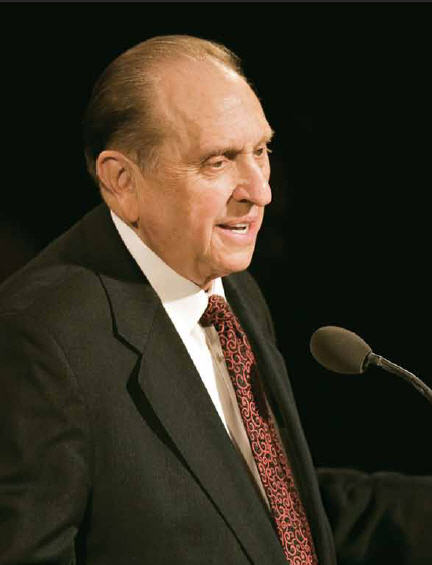 And these are the words: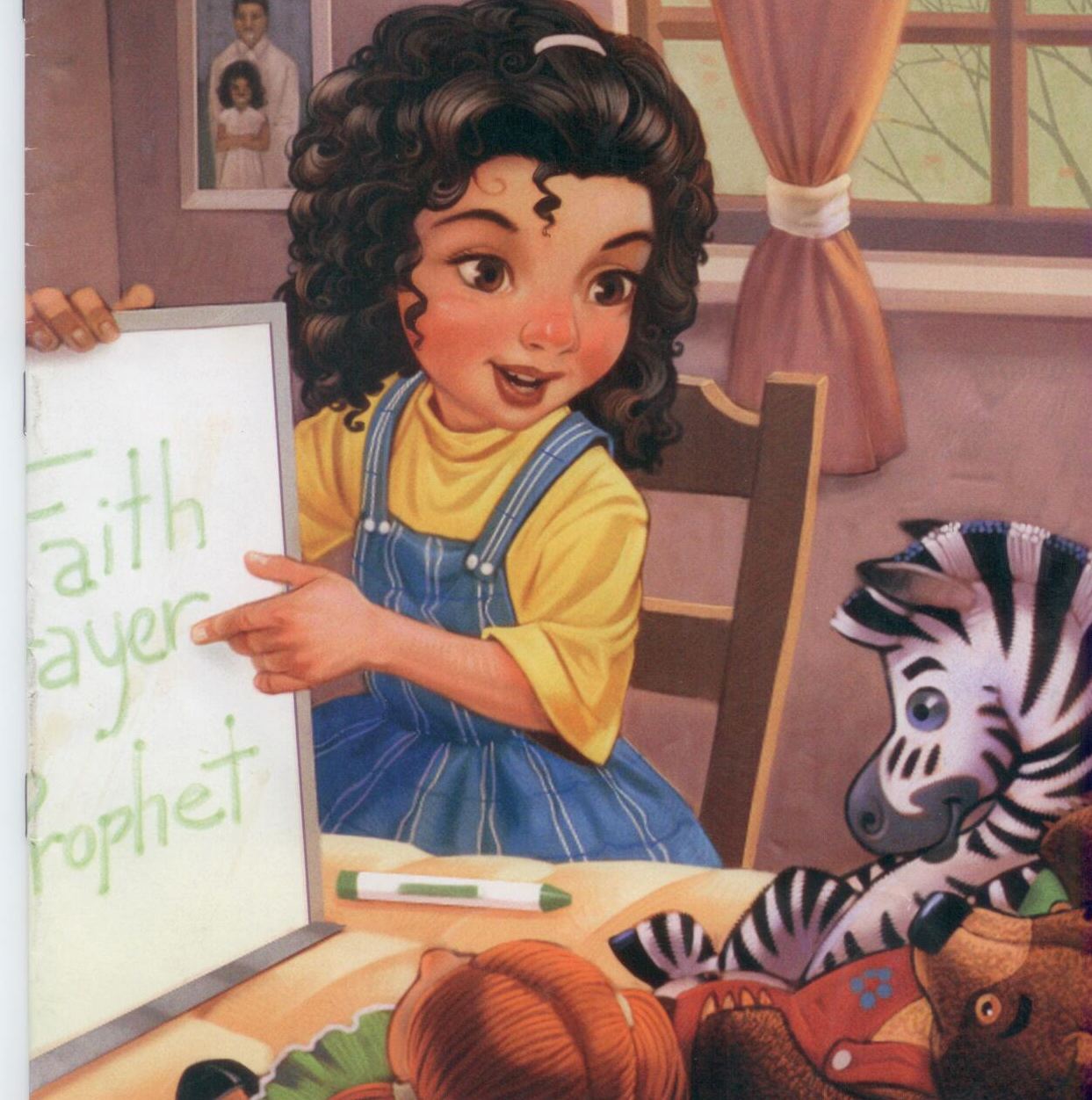 “Be True, be true.”At work or at play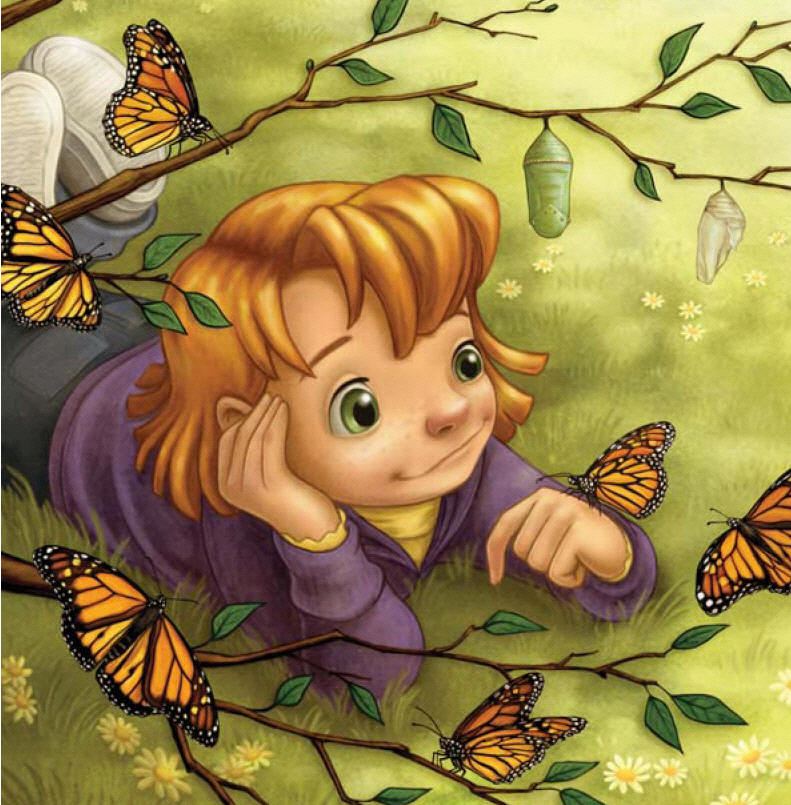 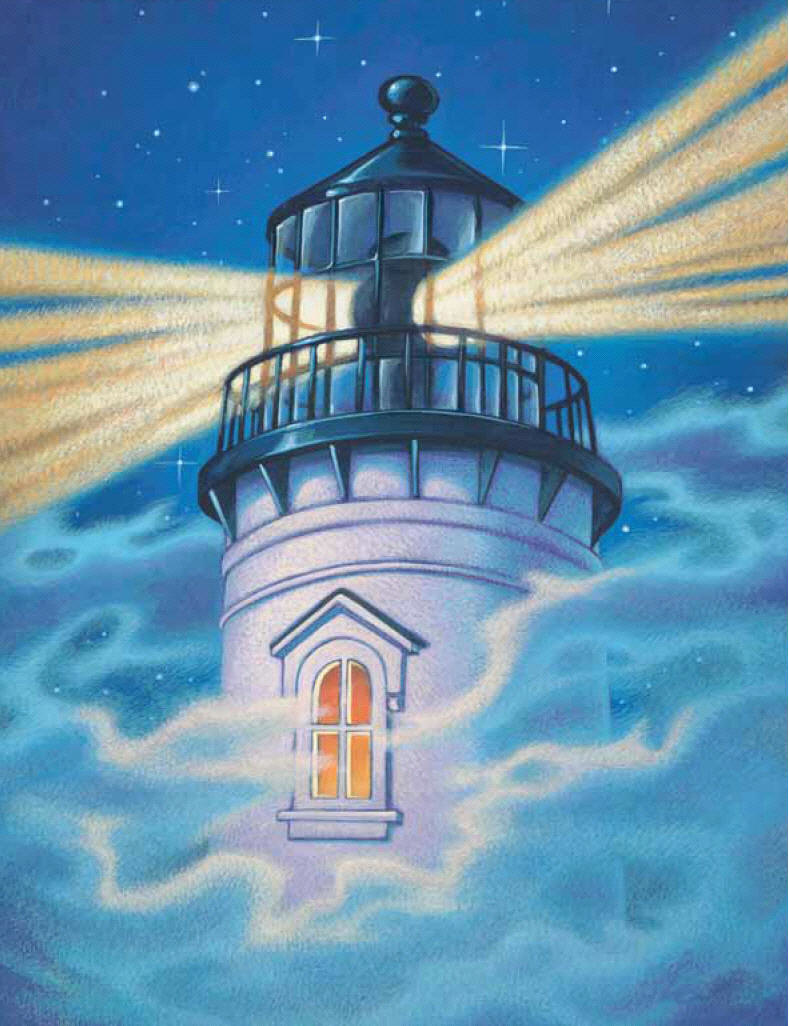 In darkness or lightBe true, be true,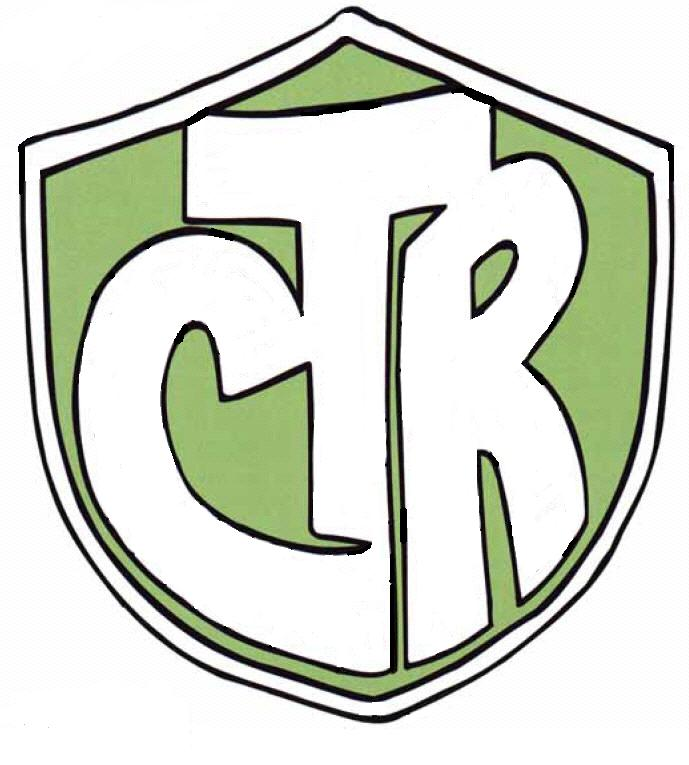 And stand for the rightThe Lord needs valiant servants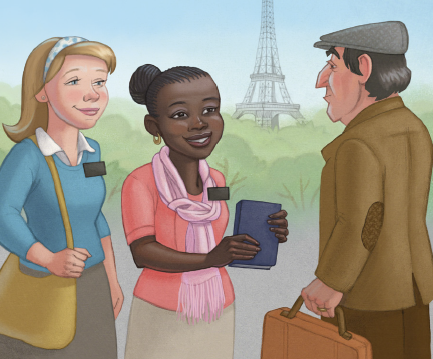 To do His work in the latter day Who follow the teachings of Jesus 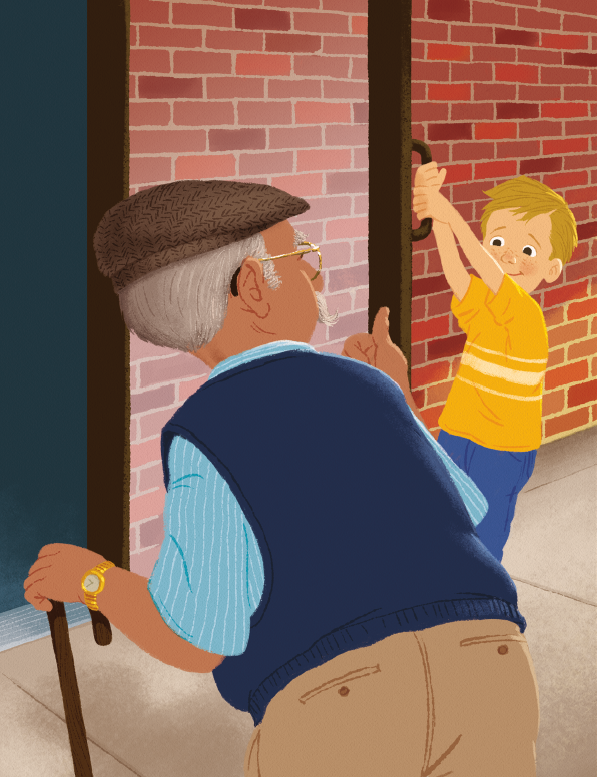 And serve His people in a loving way I will be His servant 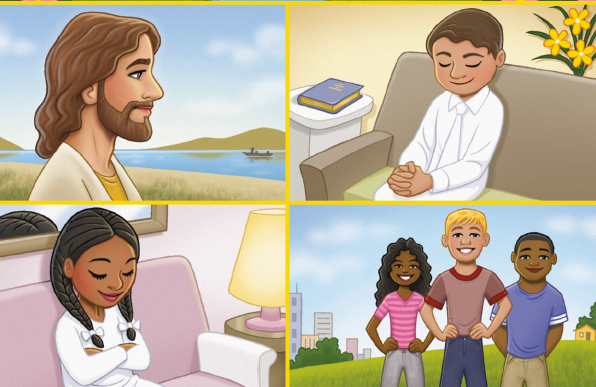 And keep my cov'nants valiantlyI'll stand for truth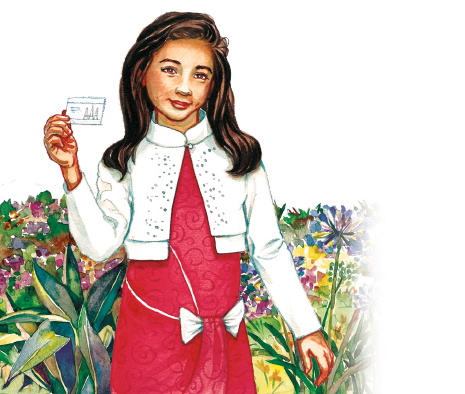 I'll stand for rightThe Lord can depend on me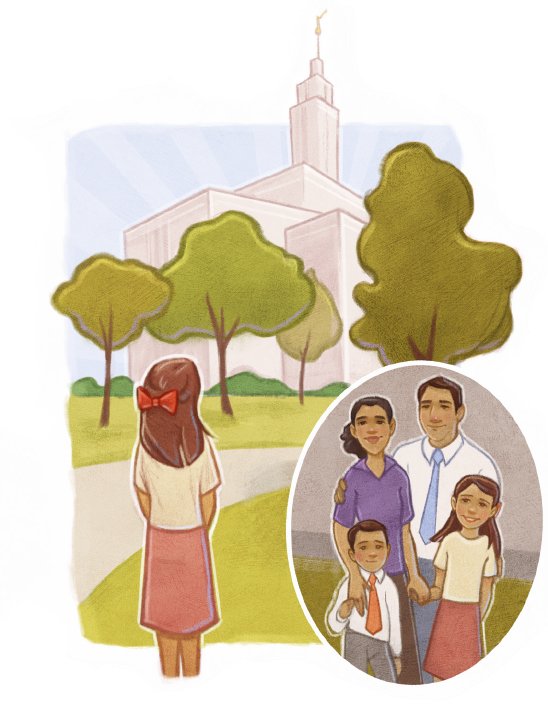 